КОНСУЛЬТАЦИЯ ДЛЯ РОДИТЕЛЕЙ«Светлый праздник ПАСХА»Подготовила воспитательШипникова И.А.   После распространения на Руси христианской веры многие языческие обряды сохранились в форме увеселений, обычаев, традиций. Все «официальные» праздники разделялись на великие, средние и малые. Одни отмечались ежегодно в одни и те же дни, другие – ежегодно, но в разные числа месяца. Таким великим праздником  была на Руси Пасха.     Слово пасха – еврейское и обозначает «исход», «избавление», «освобождение». Пасха считалась «праздником праздников» и всегда отмечалась торжественно и весело.      Пасха - это очень радостный и светлый праздник, воспевающий Жизнь и Любовь. Пасха провозглашает, что смерти нет, что она – лишь этап на пути человека, а вовсе не окончание жизни.      Праздник Пасхи называли раньше по-разному: Христово Воскресенье, Светлый день, Велик день, Зеленые Святки. Это был самый радостный и долгожданный праздник и для взрослых, и для детей. Детям дарили  подарочки и всякие сласти, проводили всеобщие игры, катались на качелях, водили хороводы, танцевали, пели и даже колядовали. Качели являлись обязательным атрибутом Пасхи. Их устанавливали почти в каждом дворе для своих детишек, а на общей деревенской площади возводили к Пасхе качели для всех. Качались на качелях абсолютно все, заливаясь радостным смехом. Вокруг толпились нарядно одетые жители деревни: мужики играли на гармони, детишки носились, бабы пели песни, девчата водили хороводы.Главное и самое важное событие праздника Пасхи – это посещение торжественной церковной ночной службы и освящение пасхальной еды: пасок, крашенок, куличей.Как праздновать Пасху всей семьей?      Подумайте заранее, будете вы праздновать Пасху всей семьей дома или пойдете в гости, пригласите гостей или останетесь одни. Продумайте меню, украсьте дом и стол к Пасхе. При этом помните, что работать в Христово Воскресенье запрещено, как впрочем, и во все остальные воскресные дни. Работать шесть дней, а на седьмой отдыхать – это одна из десяти заповедей Божьих. В     праздник можно только заниматься тем, что приносит удовольствие и, конечно, отдыхать. Можно остаться дома, а можно организовать пикник на природе с шашлыками и печеной картошкой. Праздновать Пасху нужно не только телом, но и душой.       Пасха – это общий семейный праздник, когда за одним столом собираются много друзей и родственников, вокруг бегают детишки. На Пасху принято делать друг другу и особенно детям маленькие подарки: крашенные отварные или искусственные декоративные яйца, маленькие, красиво украшенные пасочки, пасхальные куличи, пасхальные сувениры – зайчики, птички, свечи, веночки и корзинки. Обязательно украсьте к пасхе дом и стол. Красивая тарелка с проращенной зеленой травкой и разложенными на ней разноцветными яйцами наверняка будет оценена близкими по достоинству.Как рассказать ребенку о Пасхе?Пасха может стать очень ярким и интересным праздником для детей. Ведь детишки всегда с удовольствием помогают маме украшать белой глазурью и цветным сахаром пасхальные куличи, окрашивать яйца в разные цвета или лепить на них нарядные наклейки. С детьми можно подготовить к Пасхе открытки для родственников, раскрасить вручную яйца и оформить к празднику дом. Но ребенку нужно обязательно рассказать о Пасхе, о ее традициях и истории, о Великом Посте понятными для малыша словами. Пока вы красите яйца или раскрашиваете самодельную открытку, расскажите ребенку, зачем это все делается. Небольшой рассказ о жизни и смерти Иисуса Христа внесет смысл и понимание в праздник Пасхи.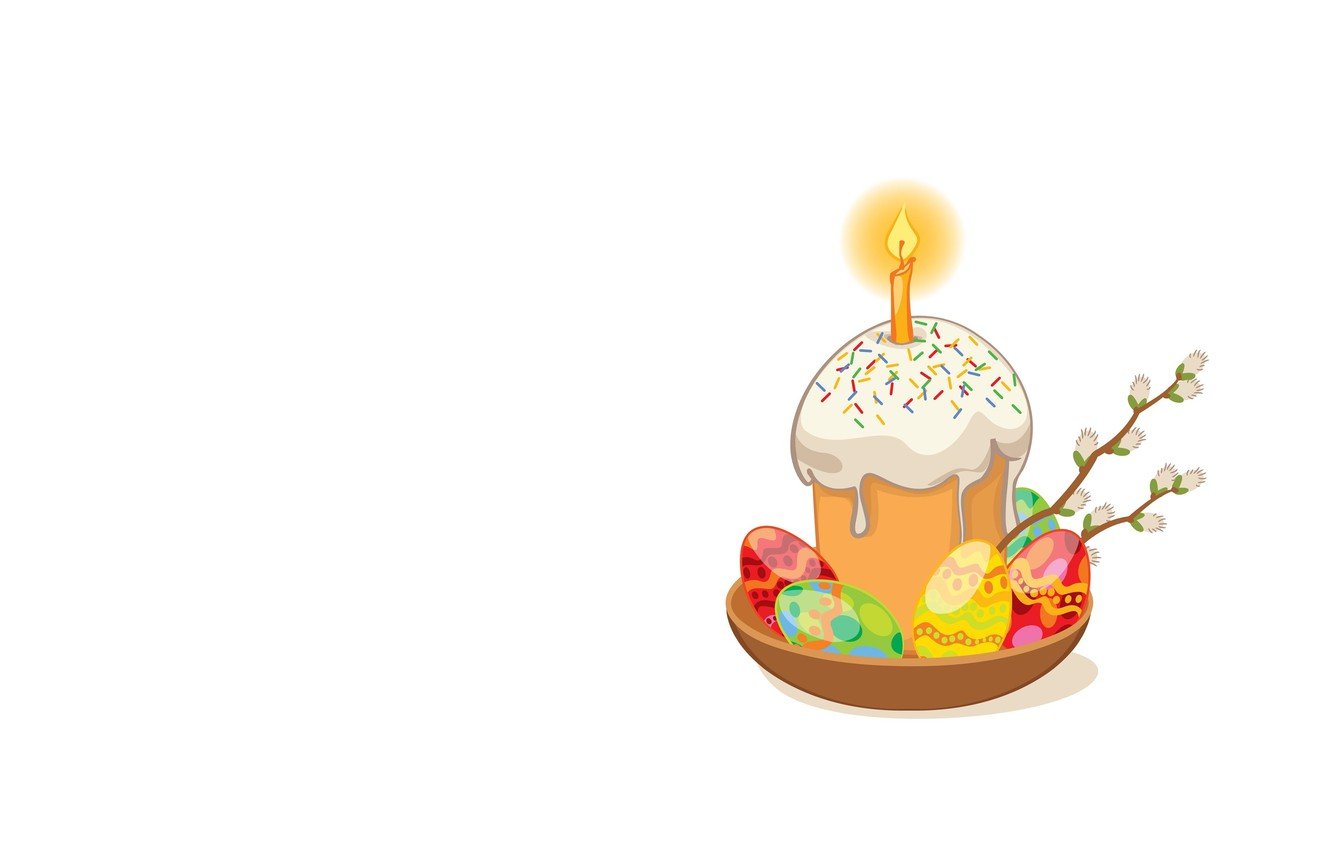 